5. G      TJA                UČENJE NA DALJAVO – 13. TEDEN (9. 2. - 12. 2. 2021)1.Let’s repeat - What are they doing? (zapišite v zvezke)a.               b.              c.              d.     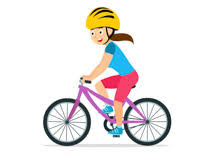 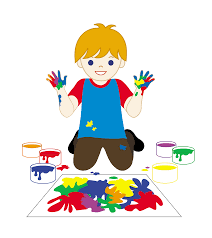 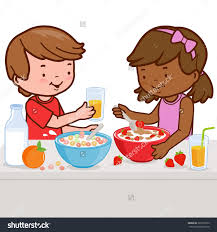 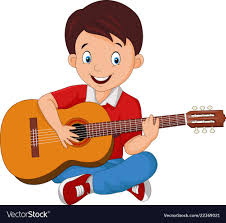         e.  Vir: clipart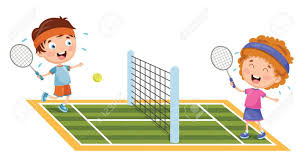 Pomembno: Če izražamo množino uporabljamo glagol ARE:They ARE DRINKING milk.2. Rešite vaje iz delovnega zvezka str.21.3. Let’s explore – LILY’S FAMILY    (učbenik str.26)    A: Poslušajte posnetek in nato večkrat preberite na glas.   B: Kaj pomeni?       a hill – ______________             It’s finished. - _____________________       a plum – ________________      to lie – lying - ____________________       a field – ________________       My stomach hurts. - ___________________________   C: Rešite vajo 1 na str.27.   D: Which picture?   _____ a. There are Lily and Ryan siting on the rug. Ryan’s eating and reading.   _____ b. There’s the whole family sitting. Lily’s talking to Granny.   _____ c. The family is walking up the hill.   _____ d. Ryan has got problems with his stomach.   _____ e. Lily’s painting the country.4. WHAT’S THE MATTER?       WHAT DOES IT HURT?a.                             b.             c.              d.  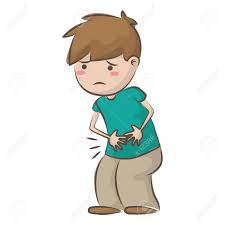 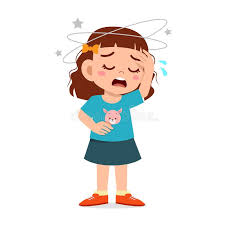 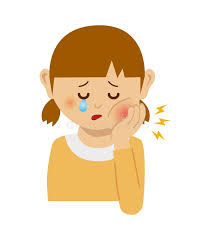 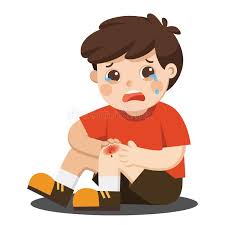 He’s got a stomach         She’s got a headache.     She’s got a          He’s got a sore leg.   ache.                                                                       toothache.   e.            Vir: clipart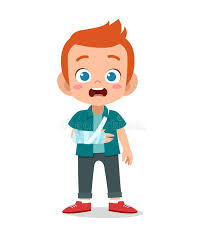 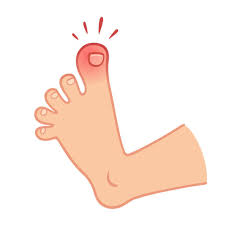 He’s got a sore arm  /  toe.                            NAUČITE SE IZRAZE ZA BOLEČINE.Lep pozdrav, učit. Vida L.    